TAKSTBLAD  2024 FOR GLYNGØRE VANDVÆRK A.m.b.a Anlægsbidrag eller tilslutningsbidrag der betales ved tilslutning, består af:  Hovedanlægsbidrag + Forsyningsledningsbidrag + Stikledningsbidrag  Hovedanlægsbidrag og forsyningsledningsbidrag betales efter følgende fordelingsnøgle:  Årsforbrug  mellem       0 og   300 m³ betales med 1 forbrugsenhed  Årsforbrug  mellem   301 og 1000 m³ betales med 2 forbrugsenheder  Årsforbrug  mellem 1001 og 2000 m³ betales med 3 forbrugsenheder  Årsforbrug  mellem 2001 og 4000 m³ betales med 4 forbrugsenheder  Årsforbrug  mellem 4001 og 6500 m³ betales med 5 forbrugsenheder  Årsforbrug  mellem 6501 og 9000 m³ betales med 6 forbrugsenheder                                    herefter en ekstra enhed for hver gang forbruget stiger med 2500 m³                                                    Anlægsbidrag pr. forbrugsenhed:  Ved en forbrugsenhed forstås et parcelhus, eller en lejlighed.  Hovedanlægsbidrag pr. forbrugsenhed                                  8.890 kr.   Forsyningsledningsbidrag  i Glyngøre, Hedelund - og Sæby by samt sommerhusområder:                                                       13.475 kr.       Forsyningsledningsbidrag i landområde                                                             20.210 kr.   Stikledningsbidrag op til 40 mm. Større stik efter aftale med vandværket.                8.968 kr.  Anlægsbidraget er excl. moms og reguleres hvert år pr. 1. januar efter tal fra Danmarks statistik.  Indekset er for 2023: 1,0977  ( indekstal nulstilles hvert år ) Hovedanlægsbidrag kontrolberegnes hvert 5. år. 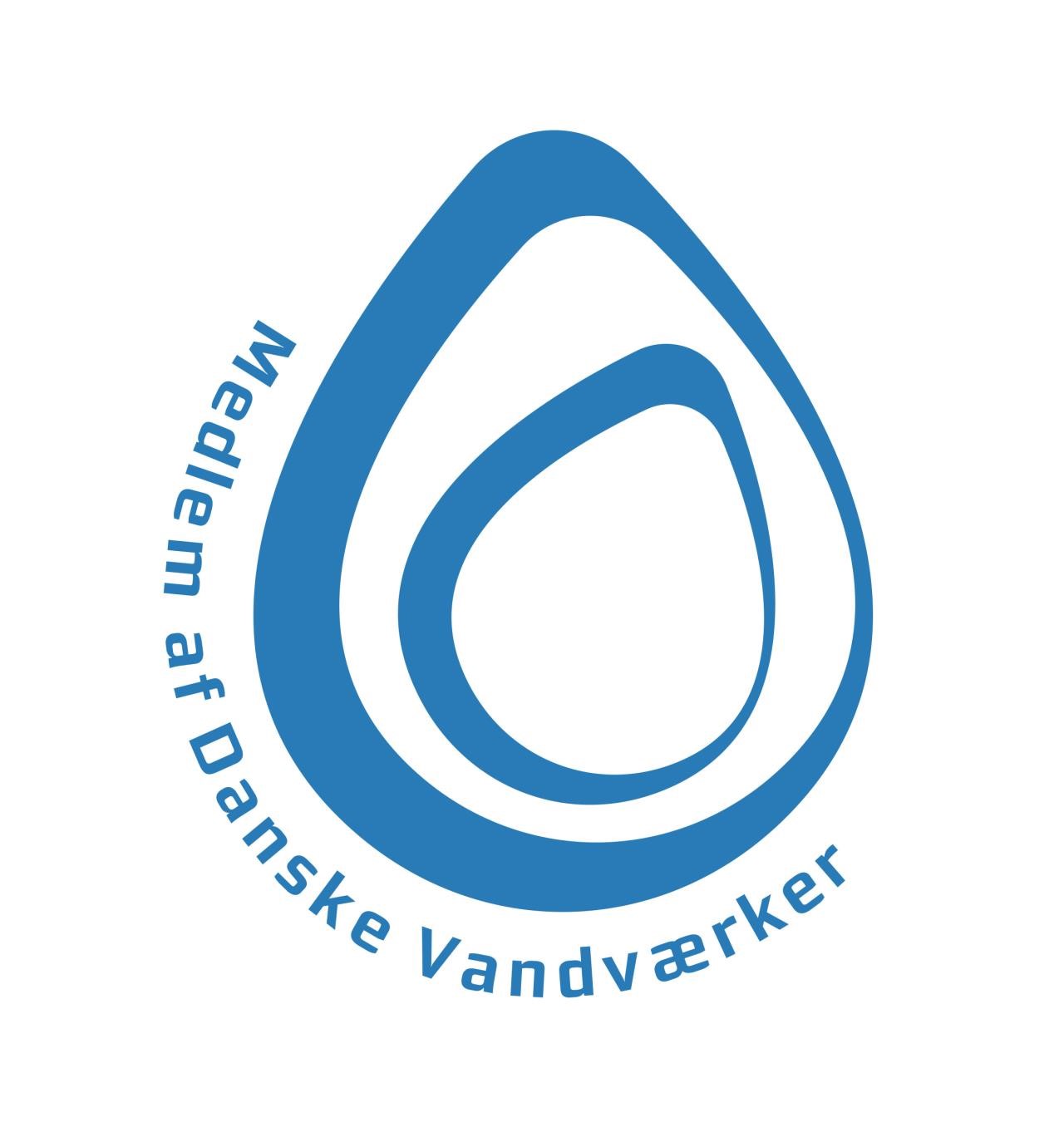 ________________________________________________________________________________________________  Driftsbidrag:  Fast årlig afgift pr. ejendom/bolig:                                                                      1.300,00 kr. * Vandafgift pr. m³                                                                                                        3,75 kr. * Vandskat: Afgift af ledningsført vand   	 	 	 	 	 	 	  6,37 kr. * Driftsbidraget fastsættes hvert år på generalforsamlingen.  * Beløb excl. Moms. Gebyrer:  Rykkergebyr:                                                                                                                       100,00 kr. momsfrit  Gebyr for aflæsning af vandmåler ved vandværkets foranstaltning:                                   500,00 kr. excl. moms  Genåbningsgebyr excl. faktiske omk. ved lukning og genåbning:                                      500,00 kr. excl. moms                 Pris for enfamiliehus i byområde incl. moms i 2024                                                                     39.166,00 kr.   Pris for enfamiliehus på landet     incl. moms i 2024                                                                      47.585,00 kr.                  Anlægs-og driftsbidrag er godkendt af Skive Kommune, den XXXXX 2022 